SUNDAY WORSHIP 30TH AUGUST 2020RUTH CHAPTER 4: ‘My Redeemer Lives!’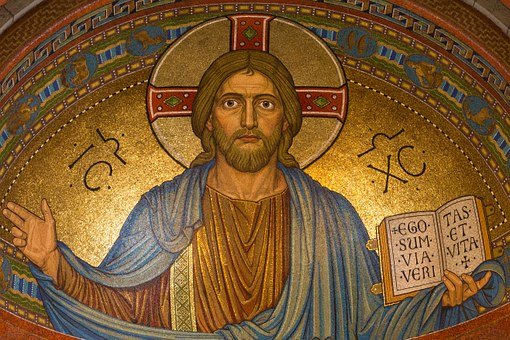 READ THIS SECTION BEFORE WORSHIP BEGINS:Welcome to our time of worshipping together but in different places and in different ways – in Church, at home (either with or without Facebook) or in the Vicarage garden. which is being streamed into Church and into people’s homes.We suggest that you have a Bible by your side for your use.And, as usual, we suggest that those of you who are watching live on Facebook have the links to today’s songs already open and set to play so that you can sing them as a continuous part of our worship. For those who are in the Church building, the songs will be played as soon as the live Facebook broadcast has ended – even though singing still isn’t allowed in Church it will still be good to hear the songs together.………………..WELCOME & INTRODUCTION:On Facebook Chris & Catherine lead us in singing ‘To God be the Glory’, giving people time to gather: Let us take this moment to stop whatever else we are doing and thinking about. This is God’s time. Sit comfortably. Picture Jesus with you, sitting alongside you and be still with Him. Know He truly loves and cares for you and He can be trusted.Now picture our church family all joining you to worship God in this moment in their own homes. Know that we are worshipping together, even though we can’t see each other.Remember that we are one in the Lord.If you aren’t following the service on FB, we suggest that, if you are alone, you say the prayers and readings aloud. If you are with others, choose someone to lead and the rest of you join in with the words in bold. On FB, simply join in the words in bold.Church Family, we come together either on Facebook or in church or reading this service alone at home, to praise and worship God, Father, Son and Holy Spirit.   Today we come to the last of our series of sermons on the Book of Ruth, which focuses on Ruth Chapter 4, where Boaz acts as Kinsman-Redeemer for Naomi and Ruth. This reminds us that our true and eternal Kinsman-Redeemer is our Lord Jesus ChristThe Greeting:Grace, mercy and peace from God our Father and the Lord Jesus Christ be with you all	      And also with you! Call to Worship:									                                  Praise be to the Lord!	Who this day has not left us without a Kinsman-Redeemer           Blessed be the Lord, the God of Israel	     Who has come to his people and set them free! Let us now worship the Lord  All praise to his name!Saying Sorry to God:Let us call to mind before God our sins and our shortcomings and confess them to God. But let us remember also that Jesus is our Redeemer, who died in our place to bring forgiveness to all who truly repent. ……..								               Father, we have sinned against heaven and against you. We are not worthy to be called your children. We turn to you again. Have mercy on us, bring us back to yourself as those who once were dead but now have life through Jesus Christ our Lord. Amen.								      May God our Father forgive us our sins and bring us to the fellowship of his table with his saints for ever. Amen.The Prayer of the Day:							                                          Merciful Lord, you know our struggle to serve you: when sin spoils our lives and overshadows our hearts, come to our aid, be our Redeemer and turn us back to you again; through Jesus Christ our Lord. Amen.The Bible Reading: Ruth 4The SermonNow either read or listen to Chris preaching, based on the last of the four sermons on Ruth by Isaac Butterworth.  Summary: God’s plan of redemption has been in process for centuries, but what it comes down is this: Jesus is our greater Boaz. He is the faithful Redeemer, who has paid the price to deliver us and to recover us for an eternity of joy.The Affirmation of Faith:Let us declare our faith in the resurrection of our Lord Jesus Christ:			   Christ died for our sins in accordance with the Scriptures; he was buried; he was raised to life on the third day in accordance with the Scriptures; afterwards he appeared to his followers, and to all the apostles: this we have received and this we believe. Amen.On Facebook Catherine now will lead the Prayers:	Job 19:25 says: “For I know that my Redeemer lives, and at the last he will stand upon the earth.’What a verse!It’s one of those verses that, when you read it, you know that you can’t add anything worthwhile to it. Instead, you just want to sit and repeat it again and again and then ponder on it for a while, because the truth is overwhelmingly profound and incredible. YES! Our Redeemer lives! But what we can do is pray this truth into our week ahead. So let’s do it…….Dear Jesus, as we face the week that lies ahead, help us all to agree to tuck the truth that you are alive into our mental inbox so we can retrieve it often - especially when we are drawn towards feeling frustrated over the little, stupid stuff.Jesus our Redeemer, when we’re in a rush but stuck in traffic, help us to know that it’s really no problem -Because You are alive!Jesus, our Redeemer, when we’re scrambling over meeting that last-minute deadline, keep us from forgetting that’s it’s no problem -Because You are alive!Jesus, our Redeemer, when we’re worrying about why that somebody official wants to talk to us, bring back into our heads that it’s no problem – Because You are alive!Jesus, our Redeemer, when we’re weary of the bills that we must pay, the dinners we must cook, the ironing piles that never dwindles and the families we must raise, in our tiredness, remind us that it’s no problem -Because You are alive!Jesus, our Redeemer, when it feels as if our days are filled with things that seem so important but, in the end, are meaningless, keep bringing us back to the face that is really is no problem –Because You are alive!

Jesus our Redeemer, we thank you that you care enough about us to be involved not only in the big things, but also in the tiny details of every part of our lives.We thank You that there is nothing too great or too small for us to bring it to You.We thank you for being our living Redeemer—the one whom death could not hold.We ask You to help us as You said You would. (See Matthew 11:28-30)And we ask the Holy Spirit whom You sent to equip us and strengthen us to help us keep in our minds those things in our lives that really matter!Jesus our Redeemer, You are alive.  Alleluia. Alleluia. Amen!	                  What joy this blest assurance gives!		                                      You live, You live, who once was dead.                         You live, our everlasting Head!                                       You live to bless me with Your love.                                                                You live to plead for me above.		                     You live, my hungry soul to feed.                                      You live to help in time of need.		                     You live and grant me daily breath                                  You live – for me You have conquered death.                  You live my mansion to prepare.                                        You live to lead me safely there.		                      You live all glory to Your name.                                         You live my Saviour still the same.		                  What joy this blest assurance gives!                                    I know that You - my Redeemer - live!	                    And now we pray together the Lord’s Prayer                              Our Father, who art in heaven ….				And our Church Prayer, from the Hillsong United Worship Song, ‘Oceans:’					    Spirit lead us where our trust is without borders
Let us walk upon the waters
Wherever You would call us. Take us deeper than our feet could ever wander
And our faith will be made stronger
In the presence of our Saviour. AmenAnd the Blessing: ChrisThe peace of God which passes all understanding keep our hearts and minds in the knowledge and the love of God, and the blessing of God, Father, Son and Holy Spirit, be among us now and for ever.  AmenWe invite you to end your worship today by either singing or reading aloud the worship songs whose lyrics we’ve included after the words of this service.WORSHIP SONGSWords of all songs printed under CCLI no 16884To God be the GloryBy Lou FellinghamTo God be the glory
Great things He has done
So loved He the world that He gave us His Son
Who yielded His life an atonement for sin
And opened the life-gate that all may go inChorus:Praise the Lord, praise the Lord
Let the earth hear His voice
Praise the Lord, praise the Lord
Let the people rejoice
O Come to the Father
Through Jesus the Son
Give Him the glory
Great things He has doneO perfect redemption, the purchase of blood
To every believer the promise of God
The vilest offender who truly believes
That moment from Jesus a pardon receivesChorus x 1Great things He has taught us, great things He has done
And great our rejoicing through Jesus the Son
But purer, and higher, and greater will be
Our wonder, our transport, when Jesus we seeChorus x 1O give Him the glory, great things he hath done.https://www.youtube.com/watch?v=5WmQmL77WkERejoice!Rejoice! Rejoice!
Christ is in you
The hope of glory
In our hearts
He lives! He lives!
His breath is in you
Arise a mighty army
We ariseNow is the time for us
To march upon the land
Into our hands
He will give the ground we claim
He rides in majesty
To lead us into victory
The world shall see
That Christ is LordGod is at work in us
His purpose to perform
Building a kingdom
Of power not of wordsWhere things impossible
By faith shall be made possible
Let's give the glory
To Him now.Though we are weak, His grace
Is everything we need
We're made of clay
But this treasure is within
He turns our weaknesses
Into His opportunities
So that the glory
Goes to HimGraham Kendrick
Copyright © 1983 Thankyou Musichttps://www.youtube.com/watch?v=1wtLsQ-HYJYIn Christ AloneBy Stuart TownendIn Christ alone my hope is found,
He is my light, my strength, my song
This Cornerstone, this solid Ground
Firm through the fiercest drought and storm.
What heights of love, what depths of peace
When fears are stilled, when strivings cease
My Comforter, my All in All
Here in the love of Christ I stand.In Christ alone! - who took on flesh,
Fullness of God in helpless babe.
This gift of love and righteousness,
Scorned by the ones He came to save
Till on that cross as Jesus died,
The wrath of God was satisfied
For every sin on Him was laid
Here in the death of Christ I live.There in the ground His body lay,
Light of the world by darkness slain:
Then bursting forth in glorious day
Up from the grave He rose again
And as He stands in victory
Sin's curse has lost its grip on me,
For I am His and He is mine
Bought with the precious blood of ChristNo guilt in life, no fear in death,
This is the power of Christ in me
From life's first cry to final breath,
Jesus commands my destiny
No power of hell, no scheme of man,
Can ever pluck me from His hand
Till He returns or calls me home
Here in the power of Christ I'll stand.Source: LyricFindSongwriters: Keith Getty / Stuart Townendhttps://www.youtube.com/watch?v=ENtL_li4GbE